Výtvarná výchova 7.C – 5. ročníkDeň matiekVyrob darček pre svoju mamu ku dňu matiek.Nakresli srdiečko pre Tvoju mamu ku dňu matiek. Vyber si akýkoľvek papier, môže byť biely, alebo farebný, a takisto si vyber ľubovoľné farbičky.Môžeš dopísať ľubovoľný, ktorým potešíš svoju mamu.Pre inšpiráciu: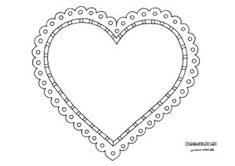 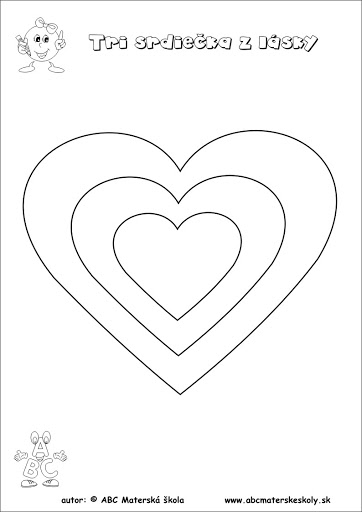 